Publicado en  el 13/12/2013 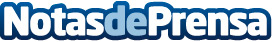 O sector turístico galego uniuse nun clúster co obxectivo de potenciar a competitividade e a internacionalización das empresas turísticasNava Castro interveu hoxe na presentación do novo Clúster de Turismo de Galicia e incidiu nas potencialidades dun sector que representa o 11,5% do emprego da ComunidadeA directora de Turismo de Galicia incidiu nas vantaxes do asociacionismo para xuntar esforzos na procura de novas ferramentas que incrementen a competitividade e o posicionamento do destino Datos de contacto:Xunta de GaliciaNota de prensa publicada en: https://www.notasdeprensa.es/o-sector-turistico-galego-uniuse-nun-cluster_1 Categorias: Galicia http://www.notasdeprensa.es